Логопедические игры с детьми к сказке «Пых» 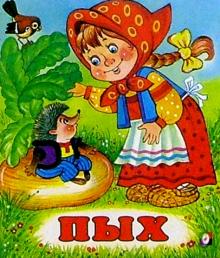 ЗагадкиСердитый недотрога живет в глуши лесной,
Иголок очень много, а нитки ни одной. (Еж.)Сто одежек — Все без застежек.(Капуста)Этот овощ с круглым бокомИ с бордовым сладким соком.Если хочешь есть борщи, Её на грядке  поищи. (Свекла)Этот овощ оранжевый, длинный,Свежий, сочный и витаминный. (Морковка)Вот соль тебе, вот хлеб и ложка,
Сварилась к ужину...(Картошка)Он вырос на грядке,
У него характер гадкий:
Куда ни придёт,
Всех до слез доведёт. (Лук)Круглый бок, жёлтый бок,Сидит в грядке колобок.Врос в землю крепко.Что же это! (Репка).Жили-были дедушка и бабушка.Была у них внучка-лапушка,А вы, ребята, угадали, как её звали? (Алёнка)Договори словечко.В огороде, возле хаты,Урожай растёт богатый.Там сидят на грядках густоРепа, свёкла, лук  ...  (капуста).И горят, как солнышки,Жёлтые ... (подсолнушки).Кто же там пыхтит на грядке?От кого же этот дедУбегает без ... (оглядки),А за ним и бабка вслед?Вышла внучка в огород:"Где тут страшный зверь ... (живёт)?"Заглянула под листочек,Видит - там лежит клубочек.Он в иголках серых сплошь,Кто же это? Это – ...  (ёж).Из краёв пришёл лесныхЗверь колючий в сказку  "..." ("Пых")Пальчиковые игры.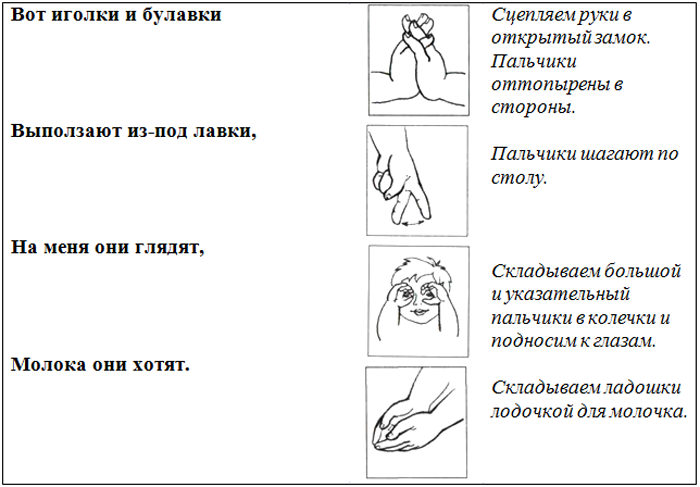 «Колючий клубок»Ходит-бродит вдоль дорожек (пальчиками «ходим» по столу)Весь в иголках серый ежик (ладошки вместе, пальчики выпрямили – показываем ежика).Чтобы волк не уволок,Превратился еж в клубок (делаем закрытый «замок»).«Ёжику холодно»Ежик маленький замерз (объяснить ребенку, что ежику холодно, и он спрятал иголки)И в клубок свернулся.Солнышко пригрело –Ежик развернулся (выпрямите пальцы, как будто еж выставил свои колючки).«Колкий ёжик»Ежик, ежик колкий  (закрытый «замок»), Покажи иголки  (ручки двигаются в стороны).Вот они.  (открытый «замок»).Ежик, ежик колкий  (ручки двигаются вправо-влево),Спрячь свои иголки.Ап! (закрытый «замок» — ежик свернулся в клубок)Игры с мячиком Су-Джок.«Ёжик выпустил иголки»
Ёжик выпустил иголки 
(Сжимаем и разжимаем пальчики, Су – Джок на середине каждой ладошки)
Стал наш ёжик очень колкий!
(Нажимаем поочерёдно каждым пальчиком)
Ты ежонок не сердись, на ладошку к нам садись! (Круговые движения по ладошке)
Не страшны твои колючки, к ним привыкли наши ручки!
(Берём Су – Джок двумя пальчиками и «скачем» им по ладошке)
Лучше к нам иди играть – наши ручки развивать
(Перекладываем Су – Джок из одной руки в другую)«Ежиные иголки»Иглы есть у кактуса, есть они у ёлки.(берём мячик сначала в одну руку, затем в другую)
И у нашего ежа есть иголки тоже.(покатать мячик между ладошками)
Кактус колет больно – это всем понятно!(сжать мячик в ладошке и подуть на неё – «нам больно»)
А наш колючий ёжик колется приятно.(мячик в ладонях, сложенных чашечкой)
Колет нам ладошки,(сжимаем мячик поочерёдно в каждой руке)
Колет каждый пальчик.(взять мячик сначала двумя пальцами одной руки, затем другой)
Он такой полезный – наш колючий мячик!(катаем мячик между ладонями)---------------------------------------------Гладь мои ладошки, ёж! Ты колючий, ну и что ж!Потом ребёнок гладит шарики ладошками со словами:Я хочу тебя погладить,Я хочу с тобой поладить.Артикуляционная гимнастика со звукоподражаниями и мимическими упражнениями. «Ёжик»Ёжик наш утром проснулся, (имитация зевания)
Солнышку улыбнулся.(упражнение «Заборчик»)
Чистой росой напился,(губки трубочкой, втягиваем в себя воздух)
Земляничкой  подкрепился.(облизать верхнюю и нижнюю губу)
И сказал: «Ес-ес-ес!»,- (произносим и делаем утверждающий жест рукой)
И пошёл  гулять в лес.
В лесу с лисой повстречался.(прищурить глазки –«хитрая лиса»)
Лисы он сильно испугался. (ахаем с испугом)И сказал: «Са-са-са, са-са-са!(произносим с испугом)
Ох, не съела бы меня лиса».
От испуга свернулся клубком,
Покатился с бугра кувырком.(упражнение «Индюк»)
Говорит: «Сы-сы-сы, сы-сы-сы,(произносим весело)
Укачусь я от злой лисы.(произносим: «Ха-ха!»)
Катился, катился (упражнение «Индюк»)
И под кустом притаился.(произносим: «Ч-ч-ч!»)
Посидел, оглянулся кругом.(язычок из одного уголка губ бегает в другой, «Часики»)
В свою норку пустился бегом.